О содержании гражданских кладбищв населенных пунктах Любанского районаЗа истекший период 2020 года специалистами центра оценено санитарное состояние 69 кладбищ, из 80 имеющихся на территории Любанского района. На 42 кладбищах (60,8%) были установлены нарушения санитарных норм и правил.Основными нарушениями, выявленными при надзоре, являются:- содержание территорий – на 15 кладбищах (21,7%) установлены факты замусоренности прилегающих к кладбищам территорий: наличия свалок мусора (ветви, листва, ритуальные принадлежности, бывшие в употреблении).Пример: гражданское кладбище д.Б.Городятичи Малогородятичского сельского Совета 09.09.2020г. не убраны кучи мусора с прилегающей территории гражданского кладбища (фото 1). 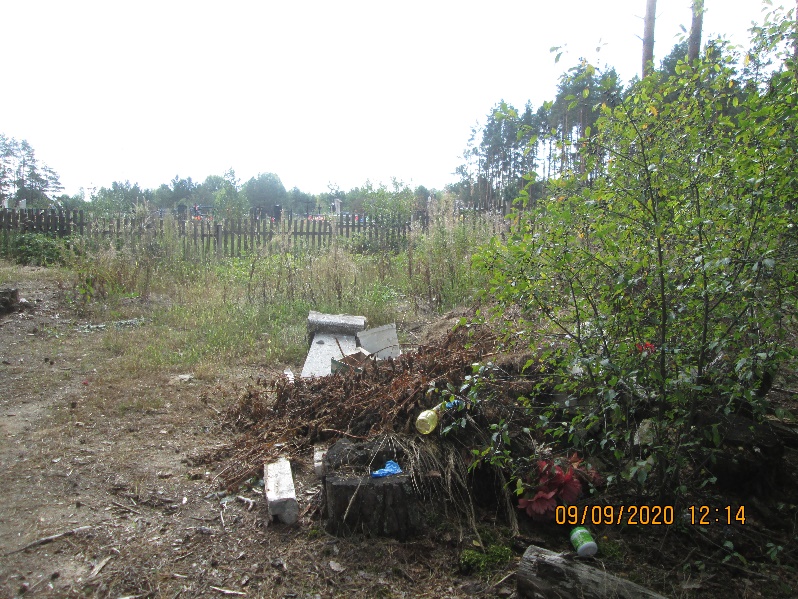 фото1- содержания контейнерных площадок – на 19 кладбищах (27,5%) установлены факты несвоевременной очистки контейнеров на контейнерных площадках и территорий вокруг них.Пример: гражданские кладбища д.д. Паличин, Б.Городятичи Малогородятичского сельского Совета 09.09.20200г. - не очищены от мусора переполненные контейнеры на контейнерных площадках, также территории вокруг них (фото 2,3). 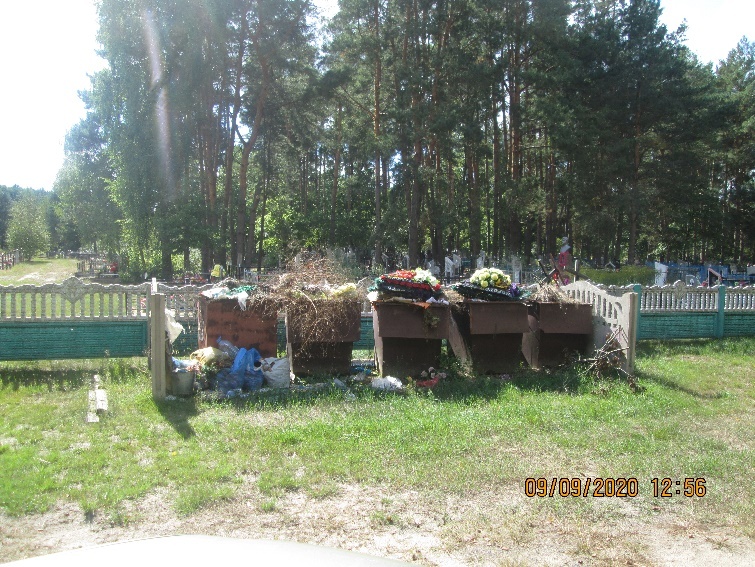 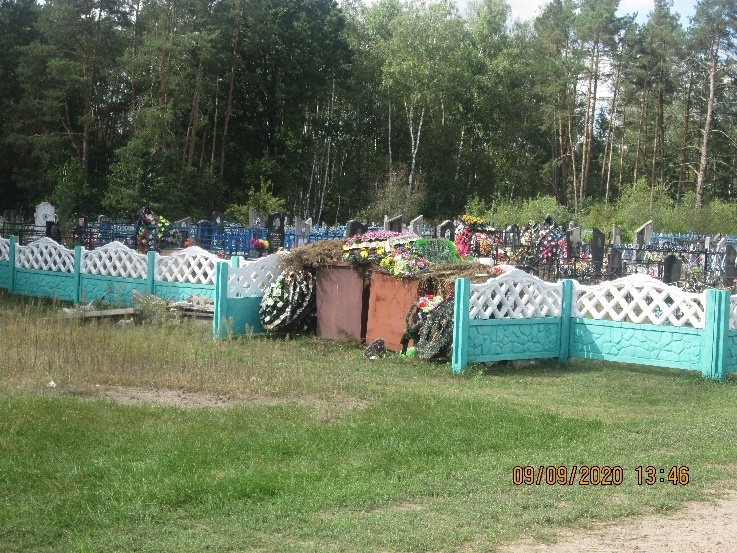 	фото 2	фото 3Не везде оборудованы контейнерные площадкив соответствии с требованиями нормативных документов: не имеют водонепроницаемого основания, ограждения с трёх сторон выше контейнеров.Пример: гражданские кладбища Осовецкого сельского Совета д.д. Яминск (фото 4), Чабусы, Тройчаны (фото 5), Костеши 02.09.20200г.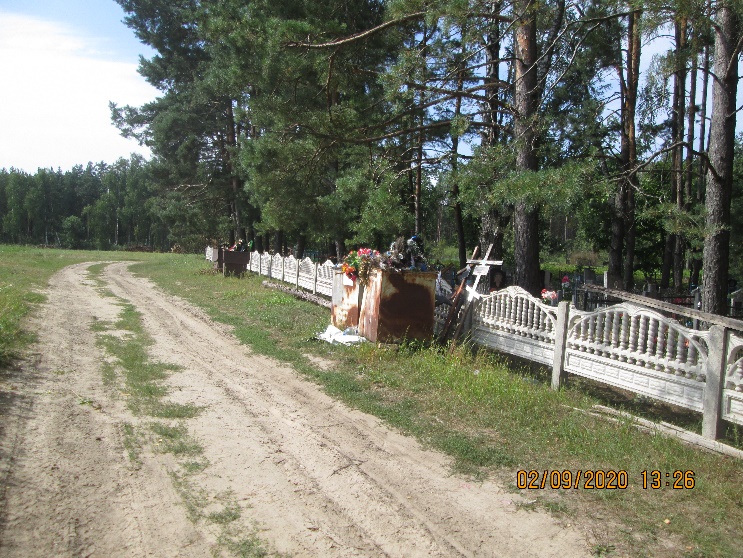 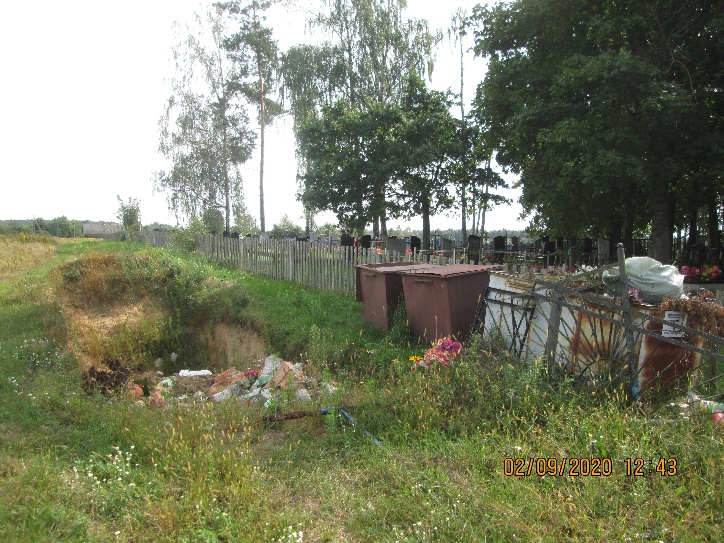                                                        фото 4                                                                        фото 5- другие нарушения: несвоевременный покос сорной растительности в прилегающих и внутрикладбищенских территорий, разломаны пролеты ограждений – на 8 кладбищах (11,5%). Пример: гражданские кладбища Осовецкого сельского Совета д.Чабусы(фото 6), аг.Осовец (фото 7) 02.09.20200г.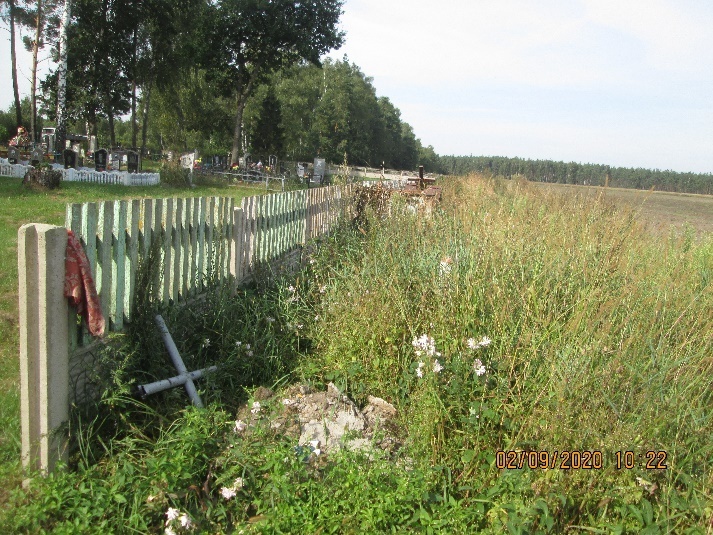 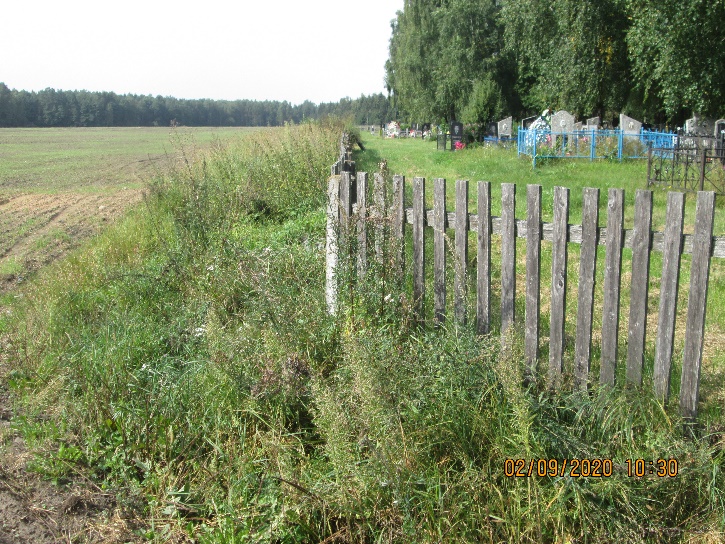                        фото 6                                                                                             фото 7Указанные примеры нарушений также выявлялись на гражданских кладбищах Тальского, Юшковичского, Реченского сельских Советов и др.По результатам, проведенных мероприятий, в адрес 8 председателей сельских исполнительных комитетов были направлены рекомендации об устранении выявленных нарушений, также направлено 3 информационных письма для принятия мер реагирования. К административной ответственности председатели не привлекались.Помощник врача-гигиениста                                                                И.А.Шешко